Základní škola JIH, Mariánské Lázně, Komenského 459, příspěvková organizace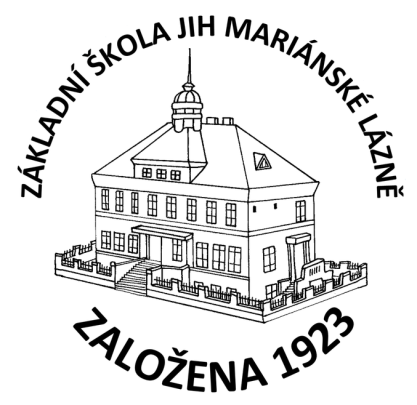 O B J E D N Á V K AObjednáváme u Vás 17 ks tabletů Microsoft Surface Go 4 8 GB/256 GB dle Vaší nabídky ze dne 22.11.2023 v celkové hodnotě 413.440,- Kč vč. DPH.V Mariánských Lázních, dne 29. 11. 2023Mgr. Jaroslava Baumgartnerová              ředitelka školyTVSat multimedia s.r.o.U Ploché dráhy 640353 01 Mariánské LázněIČ: 26321181